Lausanne Media Engagement Workshop Notes, YLG2016, Jakarta:How have media messages (written text, images, music, radio, television, film, video, social media, and other media) shaped your thinking, attitudes and lifestyle?Context, globalizationMedia awarenessInstant mentalityClothing style, music styleViews of love & familyMade things more superficialFragmented & global culture (lifestyle, celebrities)Content in books, TV shows, movies, social mediaContent overloadAdvertisements that make us feel like we should have something we don’tIdentity shaped through mediaVideo has high impact on groupsYouTube provides many inspirational videos, preaching availableLess and less use of hard cover paper books, more internet resourcesThinking in visual terms (emotions get more involved when you see)Spreading of horizon (reach)Bad side – you can be more distractedBecome conscious of the worldDesire to know a lotOther ways of sharing the gospel (faster/better)A lot of diversity of info and need for discernmentBuilds relationships (presentation of values, access to relevant info)Connectivity Change of lifestyleIt has become more addictiveFast-pacedWe are more disengagedWe live in soundbites rather than unpacking thingsViewsEducationSmaller world – group thinkLess patientShallow understanding (views, news)Reading for information, not knowledgeReading headlines onlyHuge and messyHeavy user of social media and internet since 12. Secular media involvement. Influenced by social media as part of the younger generationLate adaptor, traditional media influencedNew media used for theologyBooks and moviesTV, broadcasting, communitySocial media influence, reviewsYou – and your church or mission organisation – may influence people to address specific needs in your community. How could media tools help you to take your message out further and wider to address people’s hurts and needs, and provide them with hope?Message to community: Mainstream media imparts values (reach and teach children)Put sermons on YouTubeVideo blogs, written blogs of preachingVideo news (short), film documentary (Use social media platforms such as Facebook and other social media to expand our message)What has God called you to do with media? I write articlesTo equip believers and engage the world with the GospelThe presence of media discipleship in the church (about how to use and understand media)Creating media awareness and opportunities for people to use the media tools out there in the churchEditor of an evangelistic publication (overseeing communication strategy for our organization) – social media, publications, pressMake entertainment and good art as it represents God (Christians should value art / quality / excellence)Producing apologetics videos Serious journalism; writing about why the Gospel is relevantIdentify voices, give them a platform to spread their message to a wider audienceWork on media role of education; citizen journalismRaise a tribe of Christian writers. Create resources for the growing church.Social transformation; creating videos to empower peopleAttract Christian journalists (by using pastors as talent spotters in the congregations)Witness and connectionWorkshops and trainingCourses in the seminaryWorkshops in the churchBridging the gap between theologians in the churches and mainstream mediaHow are you equipping others with media skills to impact society? Teaching in the university (creativity & truth: responsible creation and usage of media)teaching to churches so that media becomes an asset (discipleship tools)Training young people to use media for evangelism Media sensitization seminars / career talks to youth on mediaInvolved in creating resources for discipleship in the churchTraining our missionaries with conversation techniques for use in live chats and training our leaders how to handle interviews with secular pressTraining through churches / school (Young people already know a lot)Training young people how to use media for advocacyAcademic writing and popular writing, dramasSocial media use to push the gospel, curating news / interpretingChristian publishing house for books. Work together with authors to get message out.Articles about using media; workshops for social media for younger peopleYouTube videosEnabling people to use mediaDo you know of any Christians who work in the mainstream media? How could you encourage, inspire, and equip them to be good witnesses who work with professionalism and integrity within the mainstream media?Nominal Christians are not always good examplesMedia missionaries need to be trained to go into the mainstream mediaIn countries like Ethiopia, the government controls the media. It can be hard to maintain if you are forced to produce propaganda.We need to support media professionals Inviting a reporter from Indonesia to small groups to help influence herChristians who work in media tend to be disconnected from the church We need to build relationships (with those in media)How could you equip the churches and organisations in your region to become skilled in analysing and understanding media messages?Providing media resourcesIntroducing them to using various facets of media and letting them practice to reinforce lessons; Discussing about how we can use media in a less superficial way, rather using media effectively;Helping them recognize that they need help (when they are often too focussed on immediate needs);Exposing church people to Biblical worldviews (address issues in culture, what does the Bible say about…);Showing people how the internet can be used beyond the secular, by training them how to use it for good.How could you identify Christians working as professionals in the mainstream media in your country and build relationships with them?Reach out to the guys who are filming and serve them – due to time constraints they often don’t even have time to do their laundry!Pray for media peopleWe need to pay our people and not take them for granted!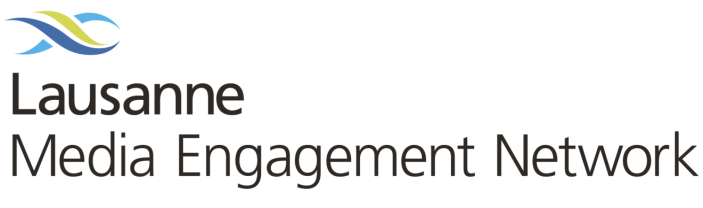 Website:	http://EngagingMedia.infoFacebook:	EngagingMediaTwitter:	@lcwe_media